Southend-on-Sea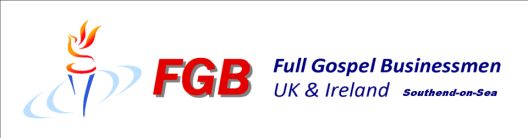 Full Gospel BusinessmenInvite you to our March Dinner Meeting to hear our guest speakerDerrick Wilks‘Peeler to Pastor’Derrick was a senior police officer responsible for investigating and catching those committing heinous crimes against children. Hours of trawling through degrading and dehumanising video evidence finally took its toll, however, and Derrick finally cracked.  Broken and lost was there a way back to normality? Come and hear Derricks inspiring story on Monday 21st March.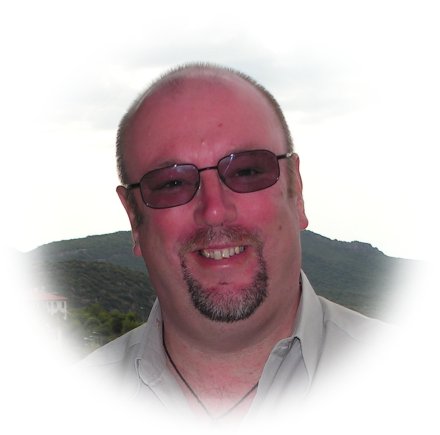 (All our dinners are open to the general public both men and women)Monday 21st March 2016 at 7:30 p.m.The Skylark Hotel, Aviation Way, Southend-On-Sea, Essex, SS2 6UN 
BUFFET MEAL WITH COFFEE/TEA only £12.00
There are a number of meal options. Please let us know when booking if you have any special dietary requirementsPlease book by Friday 18th March at  fgbuk-southend.weebly.com
or ringAndy Parker 07817 873562 - Colin Bass 07958 766553Southend-on-SeaFull Gospel BusinessmenInvite you to our March Dinner Meeting to hear our guest speakerDerrick Wilks‘Peeler to Pastor’Derrick was a senior police officer responsible for investigating and catching those committing heinous crimes against children. Hours of trawling through degrading and dehumanising video evidence finally took its toll, however, and Derrick finally cracked.  Broken and lost was there a way back to normality? Come and hear Derricks inspiring story on Monday 21st March.(All our dinners are open to the general public both men and women)Monday 21st March 2016 at 7:30 p.m.The Skylark Hotel, Aviation Way, Southend-On-Sea, Essex, SS2 6UN 
BUFFET MEAL WITH COFFEE/TEA only £12.00
There are a number of meal options. Please let us know when booking if you have any special dietary requirementsPlease book by Friday 18th March at  fgbuk-southend.weebly.com
or ringAndy Parker 07817 873562 - Colin Bass 07958 766553